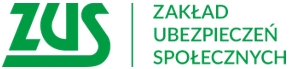 Informacja prasowaPrzedsiębiorcy korzystają z ulg ZUS w ramach tarczyOd 1 kwietnia wielkopolskie placówki ZUS rozpatrzyły prawie 400 tys. wniosków o zwolnienie ze składek, wypłatę świadczenia postojowego i odroczenie terminu płatności w związku z epidemią koronawirusa. Najwięcej, bo przeszło 284 tys. rozpatrzonych pozytywnie wniosków, dotyczy zwolnienia z opłacania składek. Kolejne prawie 98 tys. to wypłacone świadczenia postojowe – informuje Marlena Nowicka – regionalna rzeczniczka prasowa ZUS w Wielkopolsce – Do placówek ZUS w naszym województwie wpłynęło również prawie 16 tys. wniosków o odroczenie terminu płatności składek.Z najnowszych danych wynika, że Zakład Ubezpieczeń Społecznych w całym kraju rozpatrzył 4 mln wniosków z Tarczy, na łączną kwotę 9,5 mld zł.Zakład Ubezpieczeń Społecznych zachęca także, aby wnioski o pomoc z tarczy antykryzysowej składać za pomocą Platformy Usług Elektronicznych. To zmniejsza ryzyko popełnienia błędu i tym samym przyspiesza realizację sprawy oraz wypłatę świadczenia. Ponadto, 30 maja na PUE ZUS dodaliśmy możliwość podglądu realizacji wniosku o zwolnienie z opłacania składek – dodaje Marlena Nowicka - Funkcja ta jest dostępna na profilach osób, które złożyły wniosek przez PUE. Informacje są widoczne w zakładce Płatnik w bocznym menu „Dokumenty i Wiadomości” w formie dodatkowej zakładki „Tarcza antykryzysowa – wnioski”.Szczegółowe informacje na temat tego, kto może skorzystać z ulg, gdzie składać wnioski i jak je wypełnić, można znaleźć na stronie internetowej www.zus.pl, w zakładce Koronawirus.Ewa Szymankiewicz koordynator ds. komunikacji społecznej i edukacji ZUS Oddział w Ostrowie Wielkopolskim OddziałPostojoweliczba wnioskówPostojowekwotaOdroczenie płatności składekOstrów Wlkp.26 22852 092 3994 509Piła9 63919 131 2931 273Poznań II29 09957 878 5984 367Poznań I32 67463 805 7405 587Suma97 640192 908 03015 736